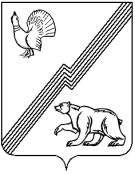 АДМИНИСТРАЦИЯ ГОРОДА ЮГОРСКАХанты-Мансийского автономного округа – Югры ПОСТАНОВЛЕНИЕот 17 сентября 2020 года									          № 1321О внесении изменений в постановлениеадминистрации города Югорска от 04.06.2020 № 731«О Порядке предоставления в 2020 году из бюджетагорода Югорска субсидий социально ориентированнымнекоммерческим организациям, не являющимсягосударственными (муниципальными) учреждениями,пострадавшим в результате введения ограничительных мер, направленных на профилактику и устранениепоследствий распространения новойкоронавирусной инфекции (COVID-19)»С целью расширения мер поддержки социально ориентированным некоммерческим организациям, не являющимся государственными (муниципальными) учреждениями, пострадавшими в результате введения ограничительных мер, направленных на профилактику и устранение последствий распространения новой коронавирусной инфекции:1. Внести в приложение к постановлению администрации города Югорска                                   от 04.06.2020 № 731 «О Порядке предоставления в 2020 году из бюджета города Югорска субсидий социально ориентированным некоммерческим организациям, не являющимся государственными (муниципальными) учреждениями, пострадавшим в результате введения ограничительных мер, направленных на профилактику и устранение последствий распространения новой коронавирусной инфекции (COVID-19)» (с еизменениями от 20.08.2020  № 1149) следующие изменения:1.1. В абзаце втором пункта 2.1 после слова «апрель» дополнить словами «, май, июнь, июль».1.2. В абзаце третьем пункта 2.1 после слова «апреле» дополнить словами «, мае, июне, июле».1.3. В абзаце седьмом пункта 2.4 слова «за март 2020 года и за апрель 2020 года» заменить словами «за март, апрель, май, июнь, июль 2020 года».1.4. В абзаце восьмом пункта 2.4 слово «апрель» заменить словами «апрель, май, июнь, июль».2. Опубликовать постановление в официальном печатном издании города Югорска и разместить на официальном сайте органов местного самоуправления города Югорска.3. Контроль за выполнением постановления оставляю за собой.Глава города Югорска                                                   				         А.В. Бородкин